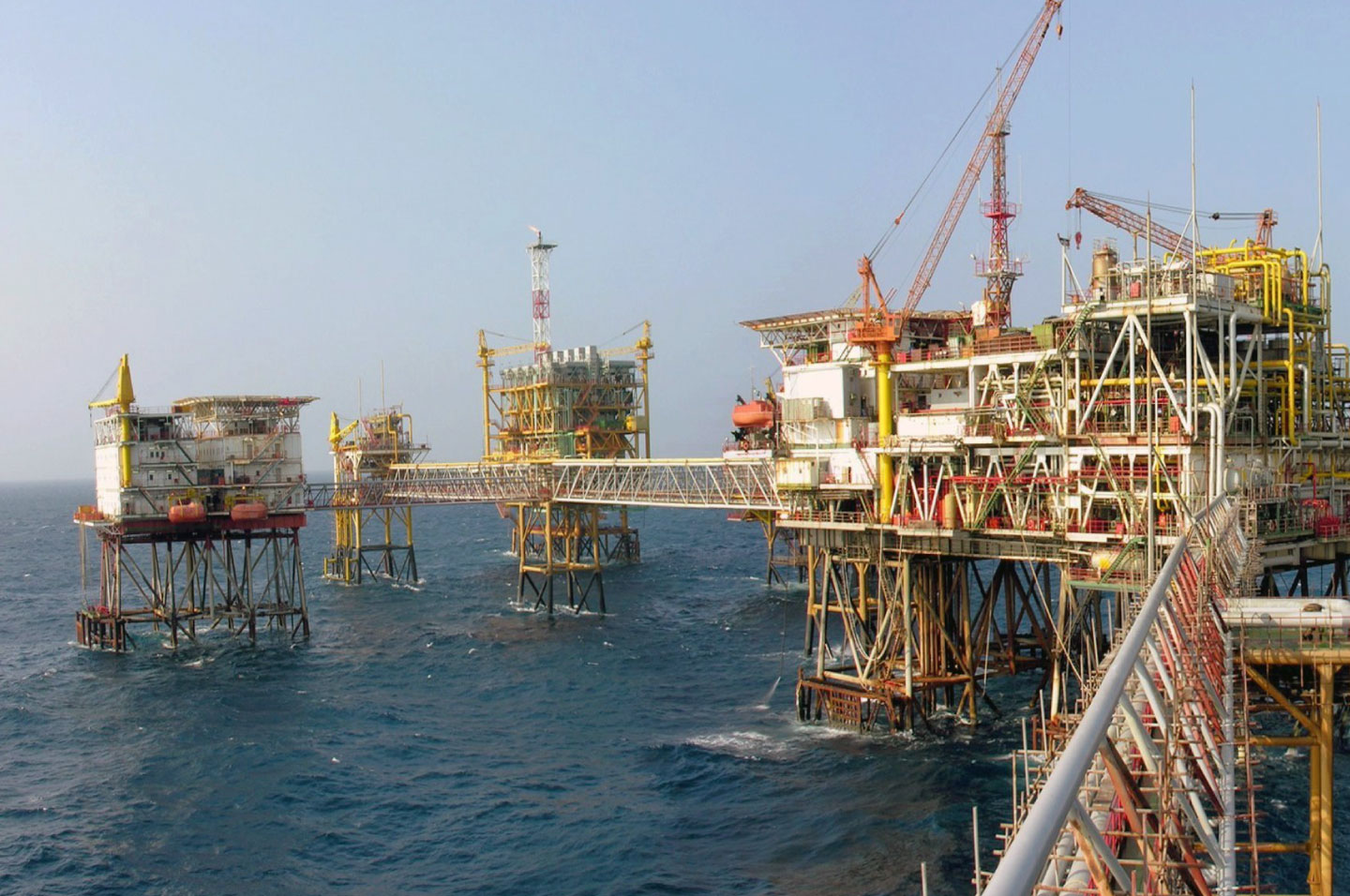 ОГЛАВЛЕНИЕРАЗДЕЛ I. ЭКОЛОГИЧЕСКИЙ МЕНЕДЖМЕНТ	61.1.	Наличие в системе экологического менеджмента (СЭМ) (по стандарту 
ISO 14001/ГОСТ Р ИСО 14001 или другим) количественных показателей результативности	61.2.	Наличие экологической политики компании (или иных утвержденных компанией документов)	61.2.1.	Требования по проведению дополнительной оценки рисков 
на экологически ценных территориях	61.2.2.	Обязательства по снижению фрагментации ландшафтов и площади нарушенных территорий при освоении новых территорий	71.2.3.	Обязательства по сохранению путей миграции животных	71.2.4.	Требования по оценке кумулятивных эффектов от 
совокупного воздействия компаний в случае реализации 
крупных инфраструктурных проектов	71.2.5.	Запрет для работников, в том числе подрядных организаций, 
вести охоту и рыбную ловлю в зоне реализации проектов компании	71.2.6.	Требования по проведению комплексной (целостной) оценки 
воздействия на окружающую среду (ОВОС) проекта от стадии 
строительства до стадии ликвидации в границах реализации 
проекта и его аффилированных проектов	81.2.7.	Стремление избегать проведения работ на особо охраняемых 
природных территориях (ООПТ), их охранных зонах, объектах 
Всемирного природного наследия (ВПН), водно-болотных угодьях международного значения (Рамсарских угодьях)	81.2.8.	Обязательства в области целостности трубопроводов	81.2.9.	Обязательства и/или практики по продвижению/внедрению 
принципов «зеленого офиса» в офисах компании	81.2.10.	Требования по повышению экологических показателей транспортных 
средств компании (включая ТС подрядных организаций)	81.2.11.	Требования по распространению экологических стандартов компании 
на деятельность подрядчиков	81.3.	Наличие документированной информации по взаимодействию 
с местным населением по сохранению традиционного уклада жизни	91.4.	Программа по энергоэффективности	91.5.	Наличие в программах по сохранению биоразнообразия в регионах присутствия компании следующих компонентов	101.5.1.	Объем финансирования на сохранение биоразнообразия	101.5.2.	Наличие утвержденного списка видов-индикаторов в регионах присутствия/деятельности компании	101.5.3.	Наличие программ исследования и/или мониторинга видов-индикаторов	101.5.4.	Доступность результатов научных исследований и работ в 
области сохранения биоразнообразия в публичном пространстве	101.5.5.	Механизмы участия заинтересованных сторон в обсуждении 
программ сохранения биоразнообразия (обсуждение методологии, результатов и др.)	101.6.	Наличие компонента по спасению животных в документах по предупреждению и ликвидации разливов нефти и нефтепродуктов, утвержденных компанией	101.7.	Страхование экологических рисков (в том числе добровольное)	101.8.	Программа по повышению КИН	101.9.	Учет рисков изменения климата в деятельности компании	111.10.	Собственная выработка электрической энергии из возобновляемых источников энергии (ВИЭ) без учета ГЭС мощностью более 50 МВт 5, 
в том числе для производственных нужд	111.11.	Контроль со стороны Совета директоров (наблюдательного 
органа управления) за реализацией политики в области ООС	11РАЗДЕЛ II. ВОЗДЕЙСТВИЕ НА ОКРУЖАЮЩУЮ СРЕДУ (для перевода в т.у.т использовался коэффициент 1,430 (нефть сырая, тонна))	122.1.	Удельные валовые выбросы в атмосферу загрязняющих веществ 
(SO2, NOx, ЛОВ)	122.2.	Удельные валовые выбросы в атмосферу парниковых газов 
(Scope 1 + Scope 2)	122.3.	Уровень утилизации попутного нефтяного газа (ПНГ)	122.4.	Удельное водоотведение в поверхностные водоемы загрязненных вод	122.5.	Удельное водопотребление на собственные нужды компании	122.6.	Доля утилизированных и обезвреженных отходов (1-4 класс)	122.7.	Доля утилизированных и обезвреженных отходов (1-4 класс) 
без учета исторического наследия	132.8.	Отношение площади загрязненных земель на конец отчетного 
года к площади загрязненных земель на конец года, 
предшествующего отчетному	132.9.	Отношение площади рекультивированных загрязненных земель 
в течение года к площади загрязненных земель в течение года	202.10.	Удельная частота инцидентов на трубопроводах, приведших 
к разливам нефти, конденсата, нефтепродуктов и пластовых вод	202.11.	Удельное количество разлитой нефти, конденсата и нефтепродуктов 
в результате аварий и порывов	202.12.	Доля сверхнормативных платежей в общем объеме платы 
за негативное воздействие на ОС (отношение экологических 
платежей за сверхнормативные выбросы, сбросы, за размещение 
отходов к экологическим платежам, всего за отчетный год)	13РАЗДЕЛ III. РАСКРЫТИЕ ИНФОРМАЦИИ / ПРОЗРАЧНОСТЬ	143.1.	Наличие нефинансовой отчетности в области устойчивого развития 
либо экологического отчета в соответствии с требованиями 
международных организаций (например, GRI, IPIECA)	143.2.	Внешнее подтверждение (заверение) нефинансовой отчетности	143.3.	Доступность в публичном пространстве документации по оценке 
воздействия на окружающую среду (например, ОВОС) в течение 
жизненного цикла проекта для действующих проектов, требующих прохождения государственной экологической экспертизы (ГЭЭ)	143.4.	Доступность в публичном пространстве ПЛАРН и ПЛА (в части 
воздействия на окружающую среду) для общественности 
с обязательным размещением	143.5.	Информирование общественности на сайте компании об авариях 
и инцидентах, и мерах по ликвидации их последствий со значительным (вызвавшим общественный резонанс) социально-экологическим 
ущербом, включая деятельность компаний подрядчиков	143.6.	Информирование общественности на сайте компании о наличии 
спорных экологических ситуаций и действиях, направленных на 
их разрешение, на территориях присутствия компании, включая 
деятельность компаний подрядчиков	143.7.	Наличие установленного порядка работы с обращениями граждан	153.8.	Доступность документированной информации (с количественными результатами, отражающими состояние и динамику) производственного экологического мониторинга для общественности с обязательным размещением в публичном пространстве	223.9.	Доступность информации по доле/протяженности трубопроводов, эксплуатируемых компанией сверх нормативного срока службы	22РАЗДЕЛ IV. ТЕСТОВЫЙ РЕЖИМ В 2022 ГОДУ	154.1.	Критерий в Раздел I	154.1.1.	Наличие внешней верификации инвентаризации источников 
выбросов и расчетов выбросов парниковых газов	154.2.	Критерий в Раздел II	154.2.1.	Оценить доступность информации по воздействию на окружающую 
среду (критерии II раздела) в сегменте нефтегазохимии	164.3.	Критерий в Раздел III	164.3.1.	Доля от общего числа ключевых предприятий холдинга (ведущих 
реальное производство), которые размещают базовый набор 
экологических показателей в публичном пространстве (например, 
на сайтах предприятий или на сайте головной компании). Базовые показатели – показатели 10, 12, 13, 16, 19 проекта Постановления Правительства о перечне ключевых (базовых) показателей 
публичной нефинансовой отчетности	16ЭКОЛОГИЧЕСКИЙ МЕНЕДЖМЕНТНаличие в системе экологического менеджмента (СЭМ) (по стандарту ISO 14001/ГОСТ Р ИСО 14001 или другим) количественных показателей результативностиВ 2020-2021 годах была проведена работа по подготовке системы управления охраной окружающей среды к планируемой сертификации на соответствие международному стандарту ISO 14001.Наличие экологической политики компании (или иных утвержденных компанией документов)В компании утверждена политика в области управления охраной труда, промышленной безопасностью и охраной окружающей среды, а также компания присоединилась к внутренним документам АО «Зарубежнефть», регулирующим подходы в управлении охраной труда, промышленной безопасностью и охраной окружающей среды:Стандарт по системе управления охраной труда, промышленной безопасностью и охраной окружающей среды (новая редакция утв. приказом от 11.05.2021 № 98);Инструкция по использованию информационной системы мониторинга показателей по охране труда, промышленной безопасности и охране окружающей среды (новая редакция утв. приказом от 19.06.2020 № 130);Регламент оперативного оповещения и расследования происшествий в области охраны труда, промышленной безопасности и охраны окружающей среды (новая редакция утв. приказом от 30.12.2020 № 345);Инструкция по проведению внутреннего аудита системы управления охраной труда, промышленной безопасностью и охраной окружающей среды (новая редакция утв. приказом от 30.12.2020 № 345).https://www.nestro.ru/media/filer_public/61/1d/611d3501-56a5-4f9f-8836-969bfaad571a/_______.pdf Требования по проведению дополнительной оценки рисков на экологически ценных территорияхКомпания присоединилась к утвержденному приказом АО «Зарубежнефть» от 29.08.2022 № б/н утвержден Стандарту на бизнес-процесс «поиск и оценка новых проектов» (БП Р-1 «поиск и оценка новых проектов»). Стандартом предусмотрено проведение технического аудита при оценке новых проектов, включающего аудит по направлению ОТ, ПБ и ООС, также проводится оценка рисков проекта. В случае, если оцениваемый проект может оказать воздействие на особо охраняемые природные территории, в таком случае компании ГК АО «Зарубежнефть» отказывается от реализации и участия в данных проектах.Обязательства по снижению фрагментации ландшафтов и площади нарушенных территорий при освоении новых территорийДо начала реализации любого нового крупного проекта, ГК АО «Зарубежнефть» проводит оценку воздействия на окружающую среду, то есть планирует управление влиянием предстоящей проектной деятельностью посредством внедрения наилучших доступных технологий и реализацией мер по минимизации негативного влияния от производственной деятельности ГК АО «Зарубежнефть».Экологическое обследование участков СП ООО «Андижанпетро»: Южный Аламышик, Хартум и Восточный Хартум представлена на корпоративном портале:https://www.nestro.ru/media/filer_public/e7/0e/e70e019d-e41a-4a7c-9467-72eb0d654e63/___30_05_2019__.pdf Обязательства по сохранению путей миграции животныхНет.Требования по оценке кумулятивных эффектов от совокупного воздействия компаний в случае реализации крупных инфраструктурных проектовКомпания выполняет требования Стандарта на бизнес-процесс «поиск и оценка новых проектов» (БП Р-1 «поиск и оценка новых проектов») от 29.08.2022 № б/н.Запрет для работников, в том числе подрядных организаций, вести охоту и рыбную ловлю в зоне реализации проектов компанииПроизводственные участки компании в основном относятся к пустынному типу. На невысокой адырной гряде распространена эфемеровая пустыня.Требования по проведению комплексной (целостной) оценки воздействия на окружающую среду (ОВОС) проекта от стадии строительства до стадии ликвидации в границах реализации проекта и его аффилированных проектовСтандарт на бизнес-процесс «Поиск и оценка новых проектов» приказ от 28.08.2018 № 260.Также, в 2020 году приказом от 30.06.2020 № 141 утверждены Методические указания по проведению комплексной проверки (Due Diligence) новых проектов в секторе «Геологоразведка и добыча» (Upstream) в соответствии с бизнес-процессом «Поиск и оценка новых проектов».Стремление избегать проведения работ на особо охраняемых природных территориях (ООПТ), их охранных зонах, объектах Всемирного природного наследия (ВПН), водно-болотных угодьях международного значения (Рамсарских угодьях)Стандарт на бизнес-процесс «Поиск и оценка новых проектов» приказ от 28.08.2018 № 260.Обязательства в области целостности трубопроводовВо всех Дочерних обществах ГК АО «Зарубежнефть» ежемесячно составляются графики объезда межпромысловых нефтепроводов, что является одним из приоритетов Экологической политики компании.Обязательства и/или практики по продвижению/внедрению принципов «зеленого офиса» в офисах компанииПринципы «Зеленого офиса» внедрены используются в производственной системе АО «Зарубежнефть», в направлении «Бережливое производство» (информация на корпоративном сайте компании):https://www.nestro.ru/media/filer_public/56/a6/56a6ffe1-ec19-495f-a36b-3b16eeaedb2d/zn_listovki_web.pdfТребования по повышению экологических показателей транспортных средств компании (включая ТС подрядных организаций)Требования по распространению экологических стандартов компании на деятельность подрядчиковВ ГК АО «Зарубежнефть» действуют единые требования к подрядчику в области ОТ, ПБ и ООС и утверждены приказом АО «Зарубежнефть» от 11.05.2017 № 118 с изменениями от 29.06.2020 № 138 Об Утверждении Регламента по управлению подрядными организациями в области охраны труда, промышленной безопасности и охраны окружающей среды.В регламенте к подрядным организациям устанавливаются такие-же требования по соблюдению экологических стандартов, как и к структурным подразделениям АО «Зарубежнефть». Регламент устанавливает Шкалу штрафных санкций за нарушения в области ОТ, ПБ и ООС (Приложение № 2) и Примерный перечень нарушений допускающий остановку работ подрядчика (Приложение № 3).Наличие документированной информации по взаимодействию с местным населением по сохранению традиционного уклада жизниВ связи с Программа по энергоэффективностиДеятельность ГК АО «Зарубежнефть» в области энергоэффективности осуществляется в соответствии с утвержденной «Программой энергосбережения и повышения энергетической эффективности Группы компаний «Зарубежнефть» на 2021 год» приказ от 30.12.2020 № 368.Основные принципы программы:с окупаемостью в течение 3-5 лет;разработка мероприятий, направленных на снижение удельных энергетических затрат на единицу добычи, подготовки нефтесодержащей жидкости и ППД, а также прочих затрат в сегменте «Геологоразведка и добыча», переработки сырья в сегменте «Нефтепереработка и сбыт» и снижения годового потребления энергоресурсов в сегменте «Сервисные и прочие активы»;расширение газовой генерации для снижения выработки электроэнергии на дизельной;вовлечение в процесс экономии энергетических ресурсов всего персонала предприятий;вовлечение в производственный процесс вторичных энергетических ресурсов и отходов производства (ПНГ, отходы отработанного масла и т.п.).Наличие в программах по сохранению биоразнообразия в регионах присутствия компании следующих компонентовОбъем финансирования на сохранение биоразнообразияВ 2021 году работы по сохранению биоразнообразия не проводились.Наличие утвержденного списка видов-индикаторов в регионах присутствия/деятельности компанииНаличие программ исследования и/или мониторинга видов-индикаторовДоступность результатов научных исследований и работ в области сохранения биоразнообразия в публичном пространствеМеханизмы участия заинтересованных сторон в обсуждении программ сохранения биоразнообразия (обсуждение методологии, результатов и др.)Наличие компонента по спасению животных в документах по предупреждению и ликвидации разливов нефти и нефтепродуктов, утвержденных компаниейКомпонент по спасению животных в Планах по ликвидации и локализации последствий аварий (ПЛА) предусмотрен и представлен на сайте:https://www.nestro.ru/media/filer_public/ef/e0/efe0c084-2596-4613-877e-7d98888f3bd6/___.pdfСтрахование экологических рисков (в том числе добровольное)В СП ООО «Андижанпетро» заключен договор от 22.01.2020 № 01-00/0941115697 на основании которого НКЭИС «Узбекинвест» предоставляет страховую защиту при возникновении гражданской ответственности:https://www.nestro.ru/media/filer_public/be/e0/bee0848a-4b3d-485b-8d94-5c0ea1c14cb1/____andijanpetro_2020.pdfПрограмма по повышению КИНКорпоративная стратегия развития ГК АО «Зарубежнефть» до 2030 года была утверждена Советом директоров в 2014 году (протокол от 26.06.2014 № 85). Согласно Стратегии основной фокус Компании – сегмент «Геологоразведка и добыча». При этом в данном сегменте АО «Зарубежнефть» концентрируется на месторождениях, в которых оно может наращивать уже существующие компетенции, а именно на месторождениях с разбалансированной системой разработки и месторождениях со сложными коллекторами, аналогичными разрабатываемым в регионах присутствия.Отчет о выполнении Программы по повышению КИН размещен на сайте:https://www.nestro.ru/media/filer_public/ce/8f/ce8f20e0-8cdb-4739-8d95-39446ab9a827/___.pdfУчет рисков изменения климата в деятельности компанииДля реализации приверженности общему низкоуглеродному тренду и климатической повестке Компания продолжила осуществление мероприятий для сокращения выбросов парниковых газов на существующих процессах, стремясь к углеродной нейтральности как неизбежной реальности и права на дальнейшее осуществление деятельности. АО «Зарубежнефть» осознает необходимость внесения радикальных изменений в бизнес-модели, портфели активов и принятые практики в целях глубокой структурной трансформации.В 2021 году была начата работа по оценке финансовых последствий реализации климатических рисков (в соответствии с рекомендациями TCFD).Собственная выработка электрической энергии из возобновляемых источников энергии (ВИЭ) без учета ГЭС мощностью более 50 МВт 5, в том числе для производственных нуждВыработка электрической энергии из возобновляемых источников энергии на объектах компании не производится.Контроль со стороны Совета директоров (наблюдательного органа управления) за реализацией политики в области ООСКонтроль реализации политики в области охраны окружающей среды осуществляется не реже 1 раза в год в рамках заседания Совета директоров АО «Зарубежнефть». Заседания комитета по рискам при Совете директоров АО «Зарубежнефть» проходят не реже 1 раза в 6 месяцев. Выписка из Протокола № 198 от 25.08.2021 заседания Совета директоров АО «Зарубежнефть» размещена на сайте компании:https://www.nestro.ru/media/filer_public/6e/1f/6e1f1a7b-00a3-4dd7-8705-29e9842bcd6b/_____2021.pdf ВОЗДЕЙСТВИЕ НА ОКРУЖАЮЩУЮ СРЕДУ (для перевода в т.у.т использовался коэффициент 1,430 (нефть сырая, тонна))Удельные валовые выбросы в атмосферу загрязняющих веществ (SO2, NOx, ЛОВ)В 2021 году предприятия ГК АО «Зарубежнефть» на территории РФ удельное количество выбросов составило – 0,88 кг/т.у.т.Удельные валовые выбросы в атмосферу парниковых газов (Scope 1 + Scope 2)В 2021 году расчет выбросов парниковых газов не проводился. Первый расчет будет произведен за 2022 год.Уровень утилизации попутного нефтяного газа (ПНГ)Уровень утилизации попутного нефтяного газ 100%.Удельное водоотведение в поверхностные водоемы загрязненных водСброс загрязненных стоков на предприятиях ГК АО «Зарубежнефть» не осуществляется. Водоотведение в поверхностные водные объекты отсутствует. Водоотведение на объектах СП ООО «Андижанпетро» осуществляется только в подземные горизонты.Удельное водопотребление на собственные нужды компанииВ 2021 году собственные нужды удельное водопотребление составило – 
0,08 м3/т.у.т.Доля утилизированных и обезвреженных отходов (1-4 класс)Отношение суммы утилизированных и обезвреженных отходов (включая отходы, утилизированные и обезвреженные сторонними организациями), к количеству отходов, находящихся в обращении (количество отходов на начало года + количество отходов, образовавшихся за год + количество отходов, поступивших от других предприятий).В связи со снижением темпов бурения в 2021 г. удельные показатели образования отходов снизились на 0,004 т/тыс. т. добытой нефти. В составе образующихся отходов большую часть по массе (до 90%) составляют отходы 4 класса опасности (малоопасные) – строительные отходы.Все образованные отходы переданы на утилизацию лицензированным предприятиям.Доля утилизированных и обезвреженных отходов (1-4 класс) без учета исторического наследия100% образовавшихся отходов передана на утилизацию.Отношение площади загрязненных земель на конец отчетного года к площади загрязненных земель на конец года, предшествующего отчетномуПлощади нефетзагрязненных земель на балансе предприятия отсутствуют.Отношение площади рекультивированных загрязненных земель в течение года к площади загрязненных земель в течение годаИнциденты с экологическими последствиями в 2021 году отсутствуют.Удельная частота инцидентов на трубопроводах, приведших к разливам нефти, конденсата, нефтепродуктов и пластовых водВ 2021 году инцидентов, повлекших за собой разливы нефти, не зафиксировано.Удельное количество разлитой нефти, конденсата и нефтепродуктов в результате аварий и порывовИнциденты с экологическим последствиями в 2021 году отсутствуют.Доля сверхнормативных платежей в общем объеме платы за негативное воздействие на ОС (отношение экологических платежей за сверхнормативные выбросы, сбросы, за размещение отходов к экологическим платежам, всего за отчетный год)Размер платежей за негативное воздействие в отчетном году составил 753 тыс. руб.РАСКРЫТИЕ ИНФОРМАЦИИ / ПРОЗРАЧНОСТЬНаличие нефинансовой отчетности в области устойчивого развития либо экологического отчета в соответствии с требованиями международных организаций (например, GRI, IPIECA)Интегрированный отчет ГК АО «Зарубежнефть» подготовлен в соответствии с Руководством GRI G4 (core).Внешнее подтверждение (заверение) нефинансовой отчетностиИнтегрированный отчет АО «Зарубежнефть» за 2021 год не проходил заверение в РСПП в связи с решением руководства компании.Доступность в публичном пространстве документации по оценке воздействия на окружающую среду (например, ОВОС) в течение жизненного цикла проекта для действующих проектов, требующих прохождения государственной экологической экспертизы (ГЭЭ)Материалы ОВОС размещены на сайте компании:https://www.nestro.ru/media/filer_public/e7/0e/e70e019d-e41a-4a7c-9467-72eb0d654e63/___30_05_2019__.pdfДоступность в публичном пространстве ПЛАРН и ПЛА (в части воздействия на окружающую среду) для общественности с обязательным размещениемПЛА разработанные для объектов добычи нефти СП ООО «Андижанпетро» опубликованы на сайте компании:https://www.nestro.ru/media/filer_public/ef/e0/efe0c084-2596-4613-877e-7d98888f3bd6/___.pdfИнформирование общественности на сайте компании об авариях и инцидентах, и мерах по ликвидации их последствий со значительным (вызвавшим общественный резонанс) социально-экологическим ущербом, включая деятельность компаний подрядчиковВ 2021 году чрезвычайных ситуаций на производственных объектах компании не происходили.Информирование общественности на сайте компании о наличии спорных экологических ситуаций и действиях, направленных на их разрешение, на территориях присутствия компании, включая деятельность компаний подрядчиковСпорные экологические ситуации за отчетный период отсутствуют.Наличие установленного порядка работы с обращениями гражданКонтакты доступны, имеется горячая линия на сайте компании:http://www.nestro.ru/ru/ustoichivoe_razvitie/goryachaya-liniya-bezopasnosti-oao-zarubezhneft/Доступность документированной информации (с количественными результатами, отражающими состояние и динамику) производственного экологического мониторинга для общественности с обязательным размещением в публичном пространствеДоступность информации по доле/протяженности трубопроводов, эксплуатируемых компанией сверх нормативного срока службыВсе 100% трубопроводов эксплуатируются без превышения, установленного проектом или экспертными организациями срока нормативной эксплуатации. С целью определения технического состояния внутрипромысловых трубопроводов и подтверждения срока нормативной эксплуатации трубопроводной системы компания ежегодно в соответствии с графиками проводит техническое освидетельствование и экспертизу промышленной безопасности.ТЕСТОВЫЙ РЕЖИМ В 2022 ГОДУКритерий в Раздел IНаличие внешней верификации инвентаризации источников выбросов и расчетов выбросов парниковых газовПланы СП ООО «Андижанпетро» на краткосрочную и среднесрочную перспективу по направлению устойчивого развития:завершение инвентаризации объемов выбросов парниковых газов на всех объектах с их последующей верификацией, проведение расчета углеродного следа продукции;проведение ESG-диагностики и разработка корпоративной системы управления ESG-факторами;продолжение работы по выходу на международные рейтинги;идентификация и оценка климатических рисков и их интеграция в систему риск-менеджмента Компании. Заключен договор по оценке климатических рисков и формированию климатической политики Компании, политика в настоящее время прошла процедуру внутреннего согласования и в ближайшее время будет вынесена для обсуждения и утверждения на Совет Директоров Компании; разработка Стратегии ГК АО «Зарубежнефть» в области Устойчивого Развития и Декарбонизации на краткосрочную (до 2030 г.) и долгосрочную (до 2060 г.) перспективу.Критерий в Раздел IIОценить доступность информации по воздействию на окружающую среду (критерии II раздела) в сегменте нефтегазохимииНа территории Узбекистана объекты сегмента нефтегазохимии отсутствуют.Критерий в Раздел IIIДоля от общего числа ключевых предприятий холдинга (ведущих реальное производство), которые размещают базовый набор экологических показателей в публичном пространстве (например, на сайтах предприятий или на сайте головной компании). Базовые показатели – показатели 10, 12, 13, 16, 19 проекта Постановления Правительства о перечне ключевых (базовых) показателей публичной нефинансовой отчетностиВсе 100% трубопроводов эксплуатируются без превышения, установленного проектом или экспертными организациями срока нормативной эксплуатации. С целью определения технического состояния внутрипромысловых трубопроводов и подтверждения срока нормативной эксплуатации трубопроводной системы компания ежегодно в соответствии с графиками проводит техническое освидетельствование и экспертизу промышленной безопасности.Для исключения повреждений от внутренней коррозии трубопроводы оснащены системами контроля коррозии, в Компании постоянно контролируется скорость коррозии и разрабатываются мероприятия для ее снижения. Для снижения коррозионной активности сред в трубопроводы подаются ингибиторы коррозии в необходимом количестве. Все протяженные и ответственные трубопроводы оснащаются средствами очистки и диагностики. В Компании регулярно в соответствии с графиками производит очистку и внутритрубную диагностику с последующим анализом результатов и разработкой технических отчетов с рекомендациями для профилактических мероприятий и подтверждения разрешенного срока эксплуатации.В ГК АО «Зарубежнефть» внедрены автоматизированные производственные системы для контроля параметров трубопроводной системы и планирования технического обслуживания (АСОДУ – автоматизированная система оперативно-диспетчерского управления и АИС ЦНО – Автоматизированная система целостности наземного оборудования).№ п/пНаименование объектаСуммарная длинна трубопроводов, м1ЦДНГ44 3672Южный Аламышик32 0623Сборные трубопроводы Южный Аламышик21 671